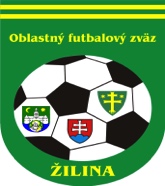 ÚRADNÁ SPRÁVA číslo 141. ŠDK - predseda Peter VACHAN, zasadnutie dňa 29. 10. 2020ŠDK ďakuje všetkým klubom, funkcionárom, hráčom rozhodcom a ďalším osobám, ktoré zabezpečovali priebeh súťažných stretnutí v nedokončenej (prerušenej) jesennej časti súťažného ročníka 2020/2021, predovšetkým za úsilie a snahu odohrať čo najväčší počet stretnutí napriek komplikovanej situácii, za ústretovosť pri zmenách termínov stretnutí ako aj za pochopenie, že v tejto dobe je potrebné, aby futbal ľudí spájal a nie rozdeľoval. V zimnej prestávke prajeme všetkým predovšetkým pevné zdravie a na jar ihriská plné divákov.Disciplinárne oznamy: ŠDK oznamuje všetkým účastníkom súťaží riadených ObFZ Žilina, že z dôvodu prerušenia všetkých súťaží riadených ObFZ Žilina s účinnosťou od 12. 10. 2020 a ich odloženia na neurčito a na základe opatrení vydaných Úradom verejného zdravotníctva SR pri ohrození verejného zdravia zo dňa 15. 10. 2020, sa všetky disciplinárne sankcie (DS) prerušujú, podľa DP čl. 17/8 a čl. 34/7, až do rozhodnutia o ich uvoľnení.Športovo – technické oznamy:ŠDK upozorňuje FK na nové znenie RS bod 80.1 a síce na povinnosť nahrávať všetky videozáznamy na videoarchív. Videá sa nedoručujú na ObFZ na DVD ani na USB!!!  Podľa RS bod 80.1. „Vo všetkých stretnutiach I. a II. triedy dospelých je usporiadajúci klub povinný zabezpečiť vyhotovenie nestrihaného, neprerušovaného videozáznamu s trvalým údajom prebiehajúceho času. Ostatné FK majú možnosť vyhotoviť videozáznam z MFS vo všetkých vekových kategóriách usporiadaných ObFZ Žilina. Videozáznam je klub povinný nahrať na videoarchív do 48 hodín od skončenia stretnutia.“ ŠDK zároveň v najbližšej US zverejní zoznam klubov, ktorých videozáznamy z jesennej časti súťažného ročníka nespĺňajú podmienky podľa RS, pričom nedostatky musia byť odstránené do začiatku jarnej časti súťažného ročníka 2020/2021.MLADŠIE PRÍPRAVKYVzhľadom na nemožnosť uzatvoriť zápisy mladších prípraviek, je potrebné, aby FK splnili požiadavky uvedené v tabuľke nižšie v stĺpci „poznámka“ a to v termíne do 31.10.2020, v opačnom prípade budú tieto zápasy skontumované. Zápasy uvedené zelenou farbou sú v poriadku.Ing. Igor Krško  v.r.                                              Milan Matejčík  v.r.   predseda ObFZ	sekretár ObFZDomáciHostiaStavVeková kategóriaPoznámkaFK FATRAN - Dolná TižinaTJ Fatran Varín0 : 0PrípravkaChýbaju nominácie klubov ŠK BeláFK FATRAN - Dolná Tižina0 : 0PrípravkaChýbaju nominácie klubov TJ Fatran VarínŠK Belá0 : 0PrípravkaChýbaju nominácie klubov TJ Fatran VarínFK FATRAN - Dolná Tižina0 : 0PrípravkaChýbaju nominácie klubov FK FATRAN - Dolná TižinaŠK Belá0 : 0PrípravkaChýbaju nominácie klubov ŠK BeláTJ Fatran Varín0 : 0PrípravkaChýbaju nominácie klubov TJ Horný HričovFC JUVENTUS ŽILINA (A)0 : 0PrípravkaNieje možne uzavriet nominácie pretože hostia maju v nominácii menej ako 7 HráčovŠK Dolný HričovTJ Družstevník Bitarová0 : 0Prípravkazápis uzavretýOFK HôrkyTJ Partizán Súľov0 : 0PrípravkaNieje možne uzavriet nominácie pretože domáci maju v nominácii menej ako 7 HráčovFC JUVENTUS ŽILINA (A)TJ Partizán Súľov0 : 0PrípravkaNieje možne uzavriet nominácie pretože domáci maju v nominácii menej ako 7 HráčovTJ Družstevník BitarováOFK Hôrky0 : 0PrípravkaNieje možne uzavriet nominácie pretože hostia maju v nominácii menej ako 7 HráčovTJ Horný HričovŠK Dolný Hričov0 : 0Prípravkazápis uzavretýŠK Dolný HričovFC JUVENTUS ŽILINA (A)0 : 0PrípravkaNieje možne uzavriet nominácie pretože hostia maju v nominácii menej ako 7 HráčovOFK HôrkyTJ Horný Hričov0 : 0PrípravkaNieje možne uzavriet nominácie pretože domáci maju v nominácii menej ako 7 HráčovTJ Partizán SúľovTJ Družstevník Bitarová0 : 0Prípravkazápis uzavretýŠK Dolný HričovOFK Hôrky0 : 0PrípravkaNieje možne uzavriet nominácie pretože hostia maju v nominácii menej ako 7 HráčovFC JUVENTUS ŽILINA (A)TJ Družstevník Bitarová0 : 0PrípravkaNieje možne uzavriet nominácie pretože domáci maju v nominácii menej ako 7 HráčovTJ Horný HričovTJ Partizán Súľov0 : 0Prípravkazápis uzavretýTJ ZbyňovOŠK Kamenná Poruba0 : 0Prípravkazápis uzavretýTJ ŠK PodhorieFK Rajec0 : 0PrípravkaChýbaju nominácie klubov OŠK RudinaOFK Teplička nad Váhom0 : 0PrípravkaChýbaju nominácie klubov Futbalová akadémia UNITED Nededza-Kotrčiná Lúčka-Gbeľany (B)RTJ Brodno0 : 0Prípravkazápis uzavretýOFK Teplička nad VáhomFutbalová akadémia UNITED Nededza-Kotrčiná Lúčka-Gbeľany (B)0 : 0PrípravkaNieje možne uzavriet nominácie pretože domáci maju v nominácii menej ako 7 HráčovFutbalová akadémia UNITED Nededza-Kotrčiná Lúčka-Gbeľany (B)FC JUVENTUS ŽILINA (B)0 : 0Prípravkazápis uzavretýRTJ BrodnoOFK Teplička nad Váhom0 : 0PrípravkaNieje možne uzavriet nominácie pretože hostia maju v nominácii menej ako 7 HráčovFC JUVENTUS ŽILINA (B)RTJ Brodno0 : 0Prípravkazápis uzavretýOŠK RudinaFutbalová akadémia UNITED Nededza-Kotrčiná Lúčka-Gbeľany (B)0 : 0Prípravkazápis uzavretýRTJ BrodnoOŠK Rudina0 : 0Prípravkazápis uzavretýOFK Teplička nad VáhomFC JUVENTUS ŽILINA (B)0 : 0PrípravkaChýbaju nominácie klubov OŠK Baník Stráňavy (A)OŠK Rosina0 : 0Prípravkazápis uzavretýFK Strečno (A)TJ Jednota Bánová0 : 0Prípravkazápis uzavretýTJ Višňové (A)TJ Hviezda Zádubnie0 : 0PrípravkaNieje možne uzavriet nominácie pretože hostia maju v nominácii menej ako 7 HráčovOŠK RosinaTJ Hviezda Zádubnie0 : 0PrípravkaNieje možne uzavriet nominácie pretože hostia maju v nominácii menej ako 7 HráčovTJ Jednota BánováTJ Višňové (A)0 : 0PrípravkaNieje možne uzavriet nominácie pretože hostia maju v nominácii menej ako 7 HráčovOŠK Baník Stráňavy (A)FK Strečno (A)0 : 0Prípravkazápis uzavretýFK Strečno (A)TJ Višňové (A)0 : 0PrípravkaNieje možne uzavriet nominácie pretože hostia maju v nominácii menej ako 7 HráčovOŠK RosinaTJ Jednota Bánová0 : 0PrípravkaNieje možne uzavriet nominácie pretože hostia maju v nominácii menej ako 7 HráčovOŠK Baník Stráňavy (A)TJ Hviezda Zádubnie0 : 0PrípravkaNieje možne uzavriet nominácie pretože hostia maju v nominácii menej ako 7 HráčovFC JUVENTUS ŽILINA (C)Futbalová akadémia UNITED Nededza-Kotrčiná Lúčka-Gbeľany (A)0 : 0Prípravkazápis uzavretý1. KŠK ŽilinaOZ Mládežnícky futbal Závodie0 : 0PrípravkaChýbaju nominácie klubov Futbalová akadémia UNITED Nededza-Kotrčiná Lúčka-Gbeľany (A)1. KŠK Žilina0 : 0PrípravkaNieje možne uzavriet nominácie pretože hostia maju v nominácii menej ako 7 HráčovŠK Cementáreň Lietavská LúčkaFC JUVENTUS ŽILINA (C)0 : 0Prípravkazápis uzavretý1. KŠK ŽilinaŠK Cementáreň Lietavská Lúčka0 : 0PrípravkaNieje možne uzavriet nominácie pretože domáci maju v nominácii menej ako 7 HráčovOZ Mládežnícky futbal ZávodieFutbalová akadémia UNITED Nededza-Kotrčiná Lúčka-Gbeľany (A)0 : 0Prípravkazápis uzavretýŠK Cementáreň Lietavská LúčkaOZ Mládežnícky futbal Závodie0 : 0Prípravkazápis uzavretýFC JUVENTUS ŽILINA (C)1. KŠK Žilina0 : 0PrípravkaChýbaju nominácie klubov OZ Mládežnícky futbal ZávodieFC JUVENTUS ŽILINA (C)0 : 0Prípravkazápis uzavretýFutbalová akadémia UNITED Nededza-Kotrčiná Lúčka-Gbeľany (A)ŠK Cementáreň Lietavská Lúčka0 : 0Prípravkazápis uzavretý